2023년도 중국 및 러시아‧CIS지역 현지장학생 선발 모집요강2023. 10.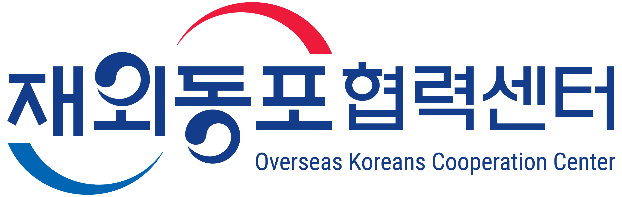 1. 사업 목적중국 및 러시아‧CIS지역의 우수 재외동포 대학(원)생들의 안정적 수학 지원거주국 주류사회 진출 지원 및 향후 재외동포사회와 모국과의 교류에 기여할 인재 육성2. 모집 개요모집 기간: 2023.11.1.(수)~11.14.(화)※ 거주국 주재 대한민국 공관(대사관 및 영사관 등) 사정에 따라 마감일이 달라질 수 있음.선발 규모: 120명 내외(중국 60명 내외, 러시아‧CIS 60명 내외)※ 선발인원 신청자 수(인원), 환율 등에 따라 조정될 수 있음.지원 내역(1명/년): US$1,200(중국‧러시아‧카자흐스탄), US$1,000(기타CIS지역)선발자 발표 및 장학금 지급: 12월3. 지원자격(선발대상)2023년 11월을 기준으로 중국 및 러시아∙CIS지역에서 재학 중인 조선족 및 고려인 출신 대학(원)생※ 학사과정은 2023년 9월에 입학한 신입생인 경우 지원 불가(대학 성적 평가 곤란. 대학2~4학년∙대학원생과 동일한 기준의 평가기준 적용)※ 기존 장학금 수혜자도 지원 가능※ 주요 서류 미 제출자 및 1개 학기 이내 졸업예정자는 선발 제외4. 선발 기본 방침선발기준(필수사항)- 직전 2개 학기 성적 우수자로서, 동포사회 및 모국-거주국 간의 상생발전에 기여할 인재로 자질을 갖춘 자우대사항(센터 내부기준에 의거)유공동포 후손 및 동포사회 발전에 기여한 동포 후손(증빙 또는 공관 확인 필요)가정 경제여건 곤란자(증빙 또는 공관 확인 필요)교내∙외 활동 우수자로 수상경력 보유자(증빙 필요)한국어 능력 우수자(증빙 필요)※ 국립국제교육원 ‘한국어능력시험’(TOPIK) 성적 취득자(’21년 11월 이후 취득 성적만 인정)동포단체, 한글학교 활동 참여 등 동포사회 네트워크 활동 우수자 및 재외동포협력센터(기존 재외동포재단 포함) 사업 참여자(증빙 또는 공관 확인 필요)자기소개서(학업 및 교내외 활동, 학업 후 계획 등)를 구체적이고 성실하게 작성한 자5. 선발 제외 대상조선족 및 고려인 동포가 아닌 경우(재외국민 등)2023년 9월에 입학한 학사과정 신입생인 경우1학기 이내(2024년 2월)에 졸업이 예정된 경우직전 학기 성적 평균이 백분율 기준 70점 이하인 경우제출한 서류의 기재 내용이 부정확하거나 번역∙공증 등 서류가 미비된 경우서류 및 증빙자료를 허위로 작성하여 제출한 경우6. 지원방법 및 선발 절차(1) 지원자각 공관별 홈페이지 모집 공고 확인(10~11월)지원신청서 작성 완료 후 관할지역 재외공관(대사관 및 영사관 등)에 지원신청서 및 증빙서류 제출(11.1.~11.14.)※ 신청서를 출력, 서명하고 증명서류 및 번역∙공증 서류와 함께 제출※ 공관 사정에 따라 접수마감일이 달라질 수 있으므로 해당 공관 마감일 반드시 확인 필요공관을 통한 선발여부 확인/선발자 장학금 수령(12월 중)(2) 재외동포협력센터모집 공고 각 공관 안내(10월)공관으로부터 신청서 접수(11월)신청서 검토 및 장학생 선발(확정)(11월)선발자 공관 안내, 장학금 공관 송금(12월)(3) 재외공관각 공관별 홈페이지에 모집 공고 게재(10월)지원자로부터 신청서 접수(11.1.~11.14.)서류 확인 및 추천순위 기재 후 재외동포협력센터에 추천 공문 발송(11.22.까지)※ 공관별 추천 가능 인원 전문 안내선발결과 확인, 장학금 공관 수령 후 선발자에게 장학금 지급(12월)7. 신청 시 제출서류: 지원자가 관할 공관에 제출(11.1.~11.14.)(1) 필수 제출 서류※ 각 제출서류는 클립이나 집게로 철하고, 앞면에 표지 혹은 네임태그를 이용하여 반드시 제목 명기 후, 아래 ‘제출서류 목록 순’으로 정렬하여 제출장학생 지원신청서 1부※ 반드시 한국어 또는 영어로 작성조선족 또는 고려인 증빙할 수 있는 서류 1부대학교(원) 재학증명서 원본 1부대학교(원) 직전2개학기 성적증명서 원본 각 1부대학교(원) 직전학기 성적증명서 번역(한국어) ∙ 공증본 1부 (2) 선택 제출 서류(해당자에 한함)유공동포 후손 및 동포사회 발전에 기여한 동포 후손 증빙서류 사본경제적 형편이 어려움을 증명할 수 있는 서류 사본교내∙외 활동사항 및 수상경력 증빙서류(최근 3년이내) 사본한국어능력시험(TOPIK) 성적증명서 사본 1부※ 2021년 11월 이후에 취득한 성적만 인정 / 상급 보유자 우대선동포사회 네트워크 활동 및 센터 사업 참여 증빙서류 사본선발 기준에 의거, 상기에 명시된 서류 외에 장학생 선발에 참고할 수 있는 서류8. 작성요령 및 주의사항신청서에 본인 컬러 사진 등록 필수(여권용, 정면, 상반신, 3.5cm4.5cm, 컬러)신청서를 한국어 또는 영어로 작성, 출력 후 서명하여 기타 서류와 함께 관할공관에 제출자기소개서는 각 항목당 300자 이상으로 성실히 작성※ 작성하여 제출한 서류가 표절 등이 확인되는 경우 선발에서 제외 성적증명서는 직전 2개 학기의 평균 백분율 환산 점수를 기재하여 제출- 성적평균평점 및 백점 환산 기재가 안되는 경우 성적 산출에 대한 설명서 제출 (학교 발급 성적환산표 1부 또는 본인이 작성한 성적산출 설명 1부 제출)- 직전 2개 학기로 성적 구분 어려울 시(교환학생, 현장실습 등) 전체 성적 제출:센터에서는 교환학생, 현장실습 이전 학기 성적 또는 별도 기준으로 심사- (러시아∙CIS) 100점 만점 기재가 어려운 경우 5점 만점 서류로 대체 가능- (중국) 교육부 “학력인증센터”에서 발행한 서류로 대체 가능대학교(원) 재학증명서와 성적증명서(또는 성적증명 대체서류)는 원본을 제출하고, 한글 또는 영어로 번역∙공증된 서류를 함께 제출제출 서류의 기재내용이 부정확하거나 허위로 작성된 경우 또는 필수 서류를 제출하지 않은 경우에는 선발에서 제외한국어능력시험(TOPIK)은 ’21.11월 이후에 취득한 성적을 원본으로 제출제출 서류는 일체 반납하지 않음.9. 문의처※ 문의 전 모집요강을 충분히 숙지하고, 이메일(한국어 또는 영어) 요망지원서 및 증빙서류 제출: 중국 및 러시아∙CIS 각 거주지역 내 대한민국 공관장학생 선발 및 기타 문의사항: 재외동포협력센터 차세대인권부 현지장학사업 담당자이메일: scholarship@okocc.or.kr (문의사항은 이메일 요망)